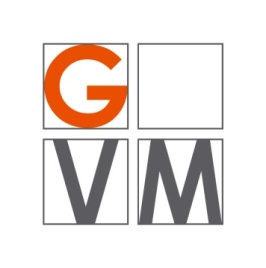 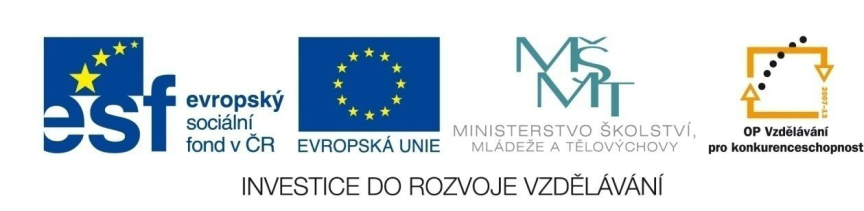 ProjektŠABLONY NA GVMGymnázium Velké Meziříčíregistrační číslo projektu: CZ.1.07/1.5.00/34.0948IV-2     Inovace a zkvalitnění výuky směřující k rozvoji matematické gramotnosti žáků středních školPOVRCH A OBJEM HRANOLU A JEHLANUŘešené příklady:Cheopsova pyramida má tvar pravidelného čtyřbokého jehlanu o základně 230 metrů. Úhel sklonu stěn ϕ (odchylka roviny boční stěny a podstavy) je roven 51°50´. Kolik kamenných kvádrů o objemu 1,1 m3 bylo potřeba na její stavbu? Kolik kamenných desek o ploše 0,5 m2 by bylo potřeba na její vnější obložení?Kolik tun váží kámen (žula), ze kterého je vyrobena (hustota žuly 
je 2900kg/m3)?Jak vysoká by byla zeď tlustá 60 cm vystavěná ze zdiva této pyramidy kolem České republiky, je-li délka hranice 2303 km?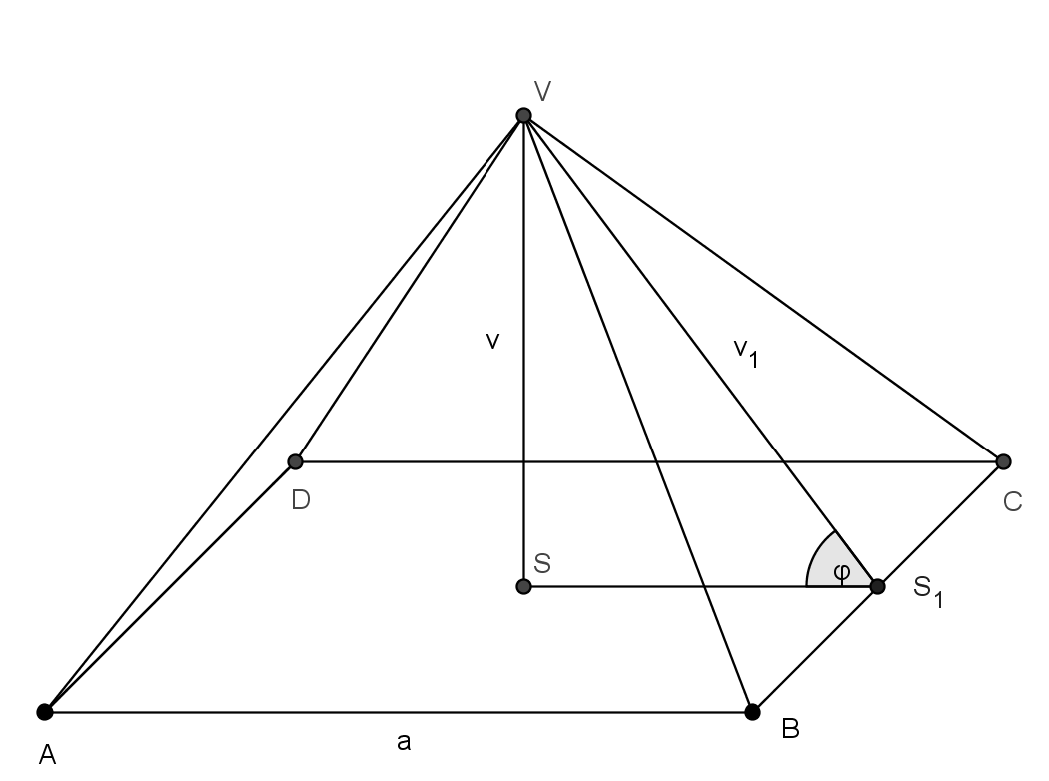 Obr. 1	Řešení:Abychom mohli určit počet kamenných kvádrů o objemu 1,1 m3 potřebných na stavbu této pyramidy, musíme určit její objem. Pro výpočet objemu budeme nejprve muset vypočítat výšku pyramidy.Z pravoúhlého trojúhelníku VSS1 (obr. 1) získáme rovnici:Počet kvádrů vypočítáme tak, že objem celé pyramidy V vydělíme objemem jednoho kvádru V1:Na stavbu Cheopsovy pyramidy bylo třeba 2317579 kamenných kvádrů.Pro zjištění, kolik kamenných desek o ploše 0,5 m2 by bylo potřeba na její vnější obložení, musíme vypočítat povrch bočních stěn pyramidy. Nejprve muset vypočítat výšku trojúhelníku tvořícího stěny jehlanu. Z pravoúhlého trojúhelníku VSS1 (viz obr. 1) získáme rovnici: Povrch pyramidy, který by se pokrýval obležením, je roven čtyřnásobku povrchu stěny:Počet kamenných desek zjistíme, když vydělíme povrch celé pyramidy povrchem jedné kamenné desky:Na obložení Cheopsovy pyramidy bylo třeba 169956 kamenných desek.Hmotnost kamene, z něhož je vyrobena Cheopsova pyramida, zjistíme z rovnice:Kámen, ze kterého je vyrobena Cheopsova pyramida, váží přibližně 7393074 tun.Jak vysoká by byla zeď tlustá 60 cm vystavěná ze zdiva této pyramidy kolem České republiky, je-li délka hranice 2303 km?Tato otázka lze přeformulovat: Jak vysoký by byl kvádr o objemu Cheopsovy pyramidy o rozměrech podstavy 2303000 m a 0,6 m?Zeď o šířce 60 cm vystavěná ze zdiva Cheopsovy pyramidy kolem České republiky by dosahovala výšky přibližně 1,84 m.Urči povrch a objem kolmého pravidelného šestibokého hranolu ABCDEFA1B1C1D1E1F1 se stranou  a tělesovou úhlopříčkou  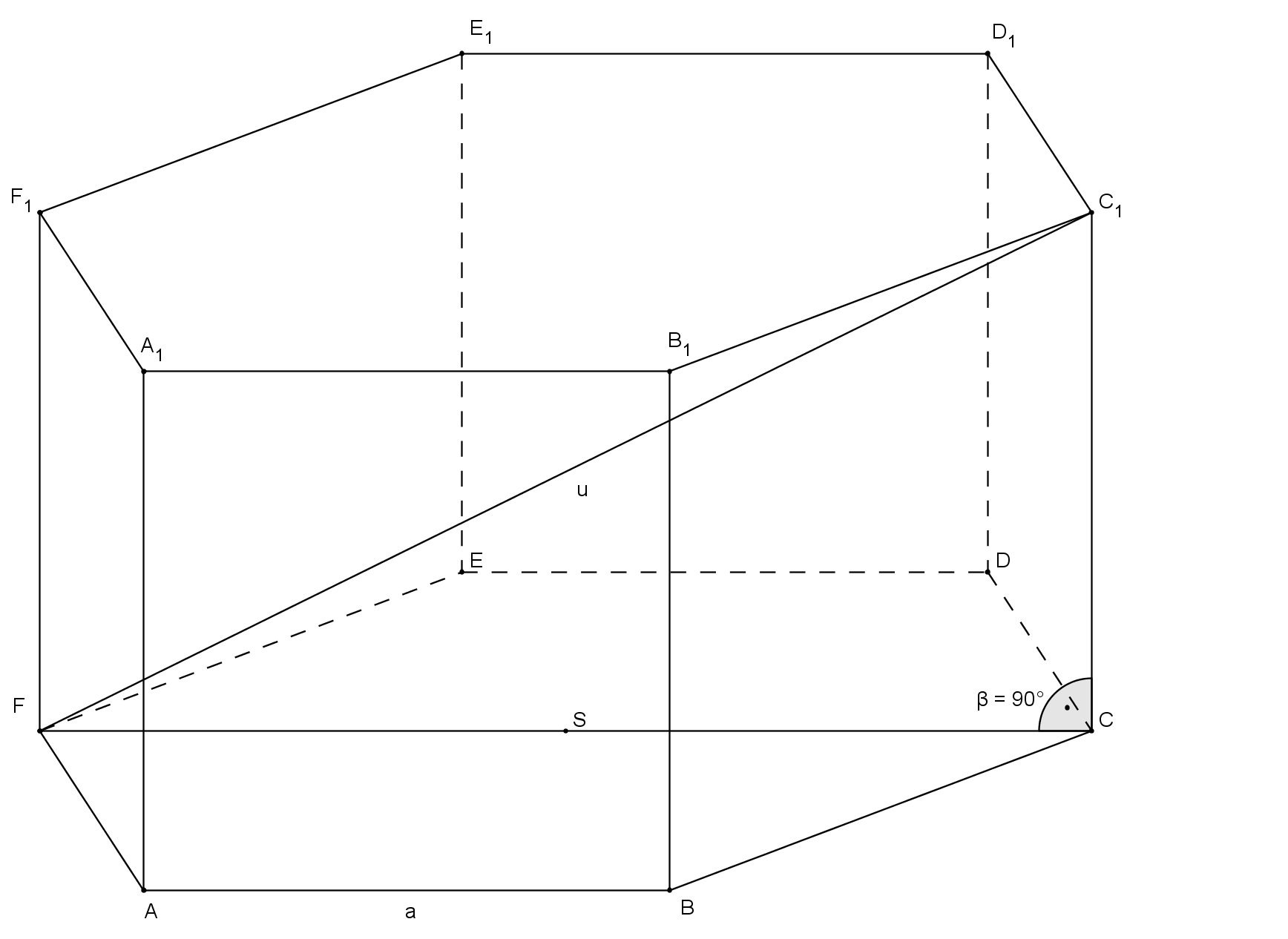 Obr. 2	Řešení:Podstava se skládá ze šesti rovnostranných trojúhelníků (obr. 3) o obsahu: 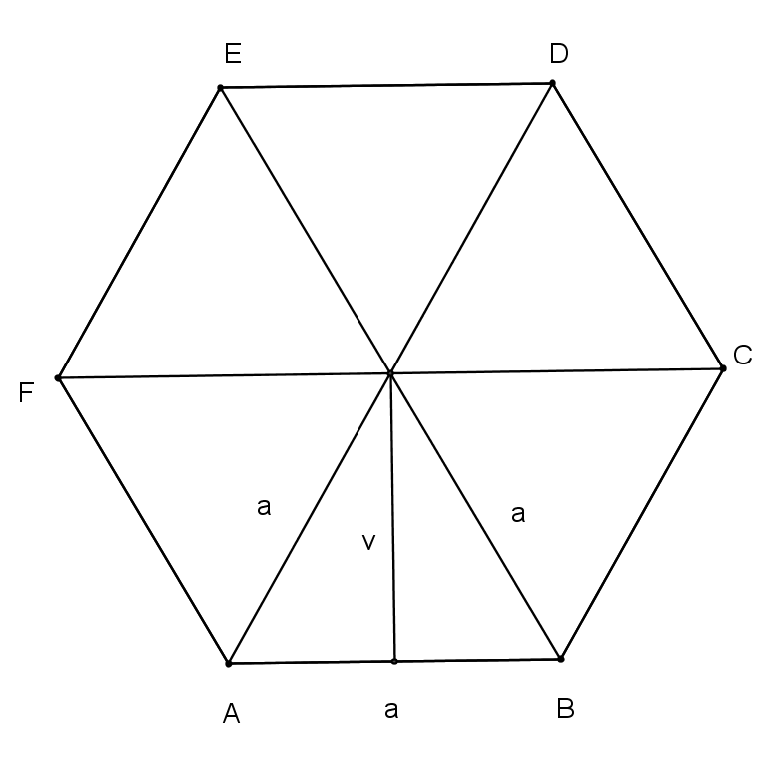 Obr. 3Obsah podstavy se se tedy vypočítá:Plášť se skládá se šesti stejných obdélníků. Zatím neznáme výšku hranolu, ale vypočítáme ji pravoúhlého trojúhelníku FCC1 (viz obr. 2).Povrch pravidelného šestibokého jehlanu tedy vypočítáme:Objem hranolu vypočítáme:Kolikrát se zvětší objem a povrch krychle, pokud se její hrana zvětší třikrát?Řešení:Objem původní krychle označíme V0, objem zvětšené krychle pak V1:Objem se zvětší 27krát.Povrch původní krychle označíme S0, Povrch zvětšené krychle pak S1:Povrch se zvětší 9krát.Vypočítejte objem pravidelného čtyřbokého komolého jehlanu, je-li délka hrany dolní podstavy a1 = 6 cm, délka hrany horní podstavy a2 = 2 cm a délka boční hrany komolého jehlanu je s = 3 cm.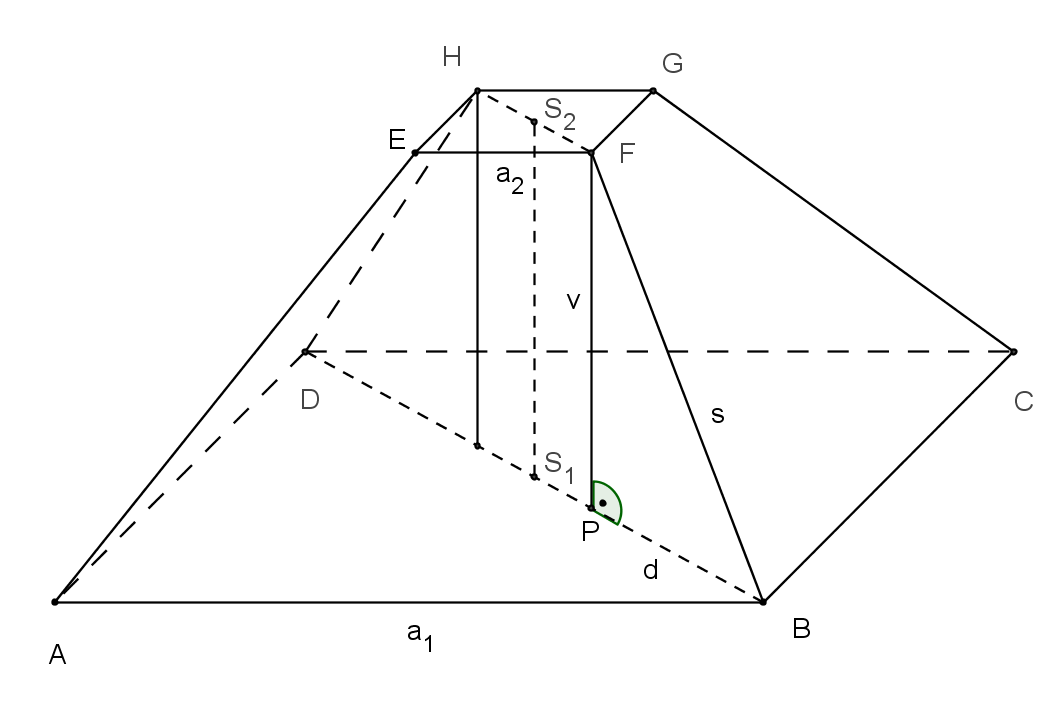 Obr. 4Označíme-li S1  - obsah dolní podstavy a S2 - obsah horní podstavy, objem komolého kužele se vypočítá podle vzorce:Výšku komolého jehlanu zjistíme z rovnoramenného lichoběžníku DBFH, jehož základny mají délku úhlopříček obou podstav.V trojúhelníku PBF známe délku s = 3cm a d je polovina rozdílu úhlopříček podstav:Objem komolého jehlanu je přibližně 17,3 cm3.Příklady k procvičování: Pravidelný šestiboký jehlan má podstavnou hranu délky cm a pro odchylku podstavné a boční hrany platí, že a . Určete objem jehlanu.[V = 2,25 cm3]Vypočítejte povrch krychle, je-li délka její tělesové úhlopříčky 21 cm.[S = 882 cm2]Kvádr má objem 7,5 dm3. Jeho rozměry jsou v poměru 3:4:5. Vypočítejte jeho povrch a tělesovou úhlopříčku.[S = 2350 cm2, u = 35,4 cm]Pravidelný šestiboký hranol má tělesové úhlopříčky u1 = 15 cm, u2 = 17 cm. Vypočítejte délku jeho podstavné hrany, výšku, povrch a objem. [a = 8 cm, v = 5,75 cm, S = 608,5 cm2, V = 955,2 cm3]Pravidelný komolý čtyřboký jehlan má podstavné hrany délek 6 cm a 4 cm. Boční stěna svírá s rovinou podstavy úhel 60°. Vypočítejte objem a povrch komolého jehlanu.[]Je dána krychle A-H o hraně délky a = 3 cm. Určete povrch a objem tělesa A C H F a o jaké těleso se jedná.[S = 31,2 cm2, V = 9 cm, pravidelný čtyřstěn]Použité zdroje a literatura:BUŠEK, Ivan. Řešené maturitní úlohy z matematiky. 1. vydání. Praha: SPN, 1985. BENDA, Petr. A KOL. Sbírka maturitních příkladů z matematiky. 8. vydání. Praha: SPN, 1983. FUCHS, Eduard a Josef KUBÁT. Standardy a testové úlohy z matematiky pro čtyřletá gymnázia: příprava k maturitě a k přijímacím zkouškám na vysoké školy. 1. vyd. Praha: Prometheus, 1998, 147 s. Učebnice pro střední školy (Prometheus). ISBN 80-719-6095-0.KUBÁT, Josef, Dag HRUBÝ a Josef PILGR. Sbírka úloh z matematiky pro střední školy: maturitní minimum. 1. vyd. Praha: Prometheus, 1996, 195 s. Učebnice pro střední školy (Prometheus). ISBN 80-719-6030-6.PETÁKOVÁ, Jindra a Leo BOČEK. Matematika: příprava k maturitě a k přijímacím zkouškám na vysoké školy. 1. vyd. Praha: Prometheus, 1998, 303 s. Učebnice pro střední školy (Prometheus). ISBN 80-719-6099-3.POLÁK, Josef. Přehled středoškolské matematiky. 4. vydání. Praha: SPN, 1983.VEJSADA, František a František TALAFOUS. Sbírka úloh z matematiky pro gymnasia. 1. vydání. Praha: SPN, 1969. AutorHana MacholováJazykčeštinaDatum vytvoření8. 2. 2014Cílová skupinažáci 18 – 19 letStupeň a typ vzdělávánígymnaziální vzděláváníDruh učebního materiáluvzorové příklady a příklady k procvičeníOčekávaný výstupžák umí vypočítat povrchy a objemy hranolů a jehlanů, využívá přitom metrické vlastnosti (výpočty odchylek přímek a rovin a vzdálenosti bodů od přímek a rovin). Dále dokáže aplikovat výpočty objemů a povrchů těles v praktických úlohách. Anotacemateriál je vhodný nejen k výkladu a procvičování, ale i k samostatné práci žáků, k jejich domácí přípravě, velké uplatnění najde zejména při přípravě žáků k maturitní zkoušce